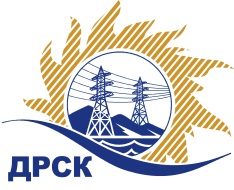 Акционерное Общество«Дальневосточная распределительная сетевая  компания»Протокол заседания Закупочной комиссии по вскрытию поступивших конвертовг. БлаговещенскСпособ и предмет закупки: открытый запрос цен  на право заключения Договора на поставку «Провода неизолированные», закупка 1087 р. 2.1.2 ГКПЗ 2017.ПРИСУТСТВОВАЛИ:  члены  постоянно действующей Закупочной комиссии 2 уровня АО «ДРСК» Информация о результатах вскрытия конвертов:В адрес Организатора закупки поступило 9 (девять) Заявок на участие в закупке, конверты с которыми были размещены в электронном виде на Торговой площадке Системы: https://rushydro.roseltorg.ruВскрытие конвертов было осуществлено в электронном сейфе Организатора закупки на Торговой площадке Системы https://rushydro.roseltorg.ru автоматически 09:00 (время московское) –15.05.2017 г. Место проведения процедуры вскрытия конвертов с заявками участников: Торговая площадка Системы https://rushydro.roseltorg.ruВ конвертах обнаружены заявки следующих участников:Ответственный секретарь Закупочной комиссии 2 уровня АО «ДРСК»	М.Г. ЕлисееваИсп. Терёшкина Г.М.Тел.(4162)397260№ 469/МКС-В«15» мая 2017№п/пНаименование Участника закупки и его адресЦена заявки без НДС на участие в закупкеЦена заявки с НДС на участие в закупке1Общество с ограниченной ответственностью «Альянс» 
ИНН/КПП 3123318448/312301001 
ОГРН 1133123003584847 457.60999 999.972Общество с ограниченной ответственностью "Энерго-Сеть" 
ИНН/КПП 2724160355/272401001 
ОГРН 1122724000904697 800.73697 800.733Общество с ограниченной ответственностью  Ункомтех Инжиниринг 
ИНН/КПП 7706799420/770601001 
ОГРН 1137746791247930 738.001 098 270.844Закрытое Акционерное Общество «Производственно-инжиниринговая компания ЭЛБИ» 
ИНН/КПП 7811440615/781101001 
ОГРН 1097847196908694 000.00818 920.005Акционерное общество "Астиаг" 
ИНН/КПП 4714002508/472601001 
ОГРН 1024701759499694 000.00818 920.006Общество с ограниченной ответственностью  «ПРОМТЕХЭНЕРГО» 
ИНН/КПП 2723184177/272301001 
ОГРН 1162724050158591 211.98697 630.147Общество с ограниченной ответственностью "НЕВАЭНЕРГОПРОМ" 
ИНН/КПП 7802536127/780201001 
ОГРН 1157847279259495 762.71585 000.008Общество с ограниченной ответственностью "Вертикаль Строй ДВ" 
ИНН/КПП 2721178435/272101001 
ОГРН 1102721005760633 226.87747 207.719Общество с ограниченной ответственностью "Трансэлектро-Территориальный торговый район" 
ИНН/КПП 2721191965/272101001 
ОГРН 1122721002799489 358.22577 442.70